КЛАССНЫЙ РУКОВОДИТЕЛЬ	ПРОФОРИЕНТАЦИОННЫЕ УРОКИ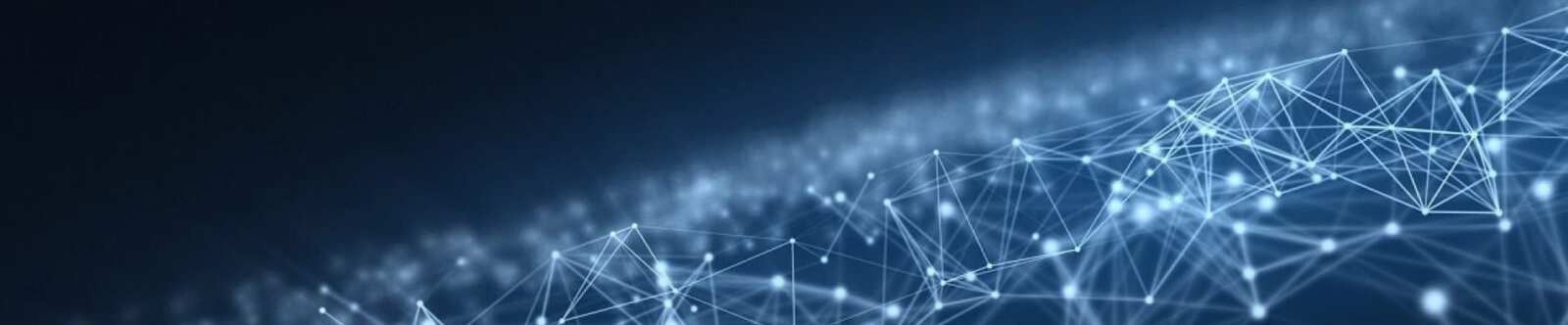 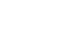 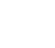 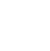 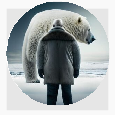 Профессия: прессовщик —профориентационный урок «Россиямои горизонты»От Глеб Беломедведев МАР 19, 2024	 #видео, #загадки, #кроссворд, #пазлы, #поговорки, #пословицы,#презентация, #пресс, #прессовщик, #профессия, #профориентационный урок, #рабочий, #ребус, #Россия - мои горизонты, #советы, #стихотворение, #тесты, #технологическая карта, #чек-лист  Время прочтения: 31 минут(ы)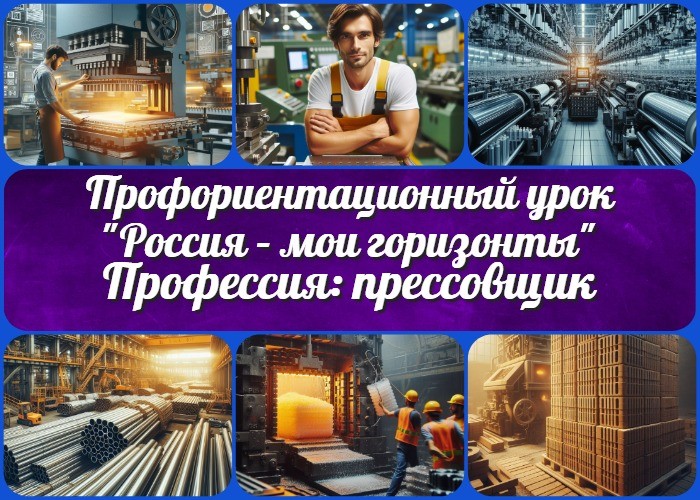 Форма организации урокаПриемы, методы, технологии обучения 19 Прогнозируемый результат20 Предварительная работа педагога 21 Оборудование и оформление класса 22 Ход занятия / Ход мероприятияОрганизационный моментВступительное слово классного руководителя 23 Сценарный планБлок 1: общие факты о профессииБлок 2: список профессий в этой отраслиБлок 3: качества, которые помогут в специальностиБлок 4: возможности для развития карьерыБлок 5. ролевая играБлок 6: вопросы и ответы 24 Подведение итогов занятия 25 Технологическая карта26 Смотреть видео по теме 27 Полезные советы учителю 28 Чек-лист педагогаСтихотворениеКроссвордПрофориентационный тестЗагадкиПословицы и поговорки 34 РебусПазлыПрезентацияСписок источников и использованной литературыТема 29. Профориентационное занятие«Россия промышленная: узнаю о профессиях и достижениях страны в сфере промышленности и производства» — четверг, 04.04.2024 (4 апреля 2024 года)«Профессия: прессовщик» — профориентационный урок «Россия – мои горизонты»ВступлениеВыберите похожие названия«Изучение профессий: прессовщик»«Технические профессии: мастер пресса»«В мире профессий: оператор пресса и его роль»Возраст детей11-17 летКласс6-11 класс(Шаблон мероприятия. Откорректируйте для своего класса и выберите подходящую активность, соответствующую возрасту детей, внизу конспекта)Дата проведения— четверг, 04.04.2024 (4 апреля 2024 года)Календарно-тематическое планирование курса «Россия — моигоризонты»КТП «Россия — мои горизонты»Название образовательного проекта«Билет в будущее»Тип мероприятия— Всероссийский профориентационный урок «Россия – мои горизонты»Уровень[выберите нужный уровень]базовый уровень (рекомендованная учебная нагрузка – не менее 40 часов в год); основной уровень (не менее 60 часов в год);продвинутый уровень (не менее 80 часов в год).Формат профориентационной работы— Внеурочная деятельность. (профминимум, внеурочка, РМГ, СПО, профурок)ПодходИнформационно-обучающий подходСреда профессии— Индустриальная средаДля обеспечения жизнедеятельности обществу необходимы ресурсы и промышленность. Для того чтобы строить дома и дороги, обеспечивать их теплом и электричеством, производить технику, автомобили, мебель, электроприборы и вообще все что нас окружает – нужны ресурсы и полезные ископаемые, а также заводы и промышленные предприятия, которые будут из сырья получать необходимые человеку вещи. В эту сферу входит: металлургия, добыча и переработка полезных ископаемых, тяжелая и легкая промышленность,машиностроение (приборостроение, станкостроение, авиастроение, автомобилестроение, судостроение), атомная промышленность, переработка/ утилизация мусора.Отрасли хозяйства: тяжелая промышленность, легкая промышленность, машиностроение (авиастроение, автомобилестроение, судостроение), добыча и переработкаЦелиПознакомить учащихся с изучаемой специальностью. Содействовать пониманию особенностей труда в данной отрасли. Развить интерес к техническим специальностям и промышленности.ЗадачиИзучить основные характеристики изучаемой специальности. Провести ролевую игру для более глубокого понимания труда. Обсудить возможности карьерного роста в данной сфере.Форма организации урокаПрофориентационный урок в форме презентации и интерактивной дискуссии.Приемы, методы, технологии обученияПрезентация, ролевая игра, обсуждение.Прогнозируемый результатУченики получат представление о труде специалиста и смогут принять более обоснованные решения при выборе своего будущего пути.Предварительная работа педагогаПодготовить презентацию, кроссворд, тесты, материалы для ролевой игры, технические устройства для проведения занятия.Оборудование и оформление классаПроектор, экран,столы и стулья для учащихся, доска.Ход занятия / Ход мероприятияОрганизационный моментНа начало урока происходит проверка присутствия учеников. Педагог также убеждается в готовности учебных материалов, таких как тетради, ручки, проф.карточки и т.д.. Дежурный ученик готовит проекционный экран для презентации, а также настраивает его на необходимый режим. Педагог разъясняет основные правила и инструкции касательно порядка и поведения на уроке, просит учеников отключить мобильные телефоны, чтобы обеспечить максимально эффективное учебное время.Вступительное слово классного руководителяУважаемые ученики! Сегодня мы открываем профориентационный урок под названием«Профессия: прессовщик» в рамках программы «Россия – мои горизонты». Мы собрались здесь, чтобы погрузиться в мир технических специальностей и рассмотреть одну из них более детально. Профессия прессовщика — это важная составляющая нашей промышленности, и сегодня мы узнаем, чем занимается этот специалист, какие навыки и качества необходимы для успешной работы в этой области, а также какие возможности развития карьеры предоставляет данная специальность. Мы проведем интересные активности и ролевую игру, чтобы более глубоко понять суть профессии прессовщика и помочь вам сделать первые шаги в планировании вашего профессионального будущего.	Цитата:«В каждом из нас таится способность превращать мечты вреальность, а возможности – в достижения.»— А.О. Смирнова, 1978–н.в., российский психолог, педагог.Погрузимся в этот увлекательный мир вместе и дайте мне знать, если у вас возникнут вопросы или идеи по ходу урока. Давайте начнем!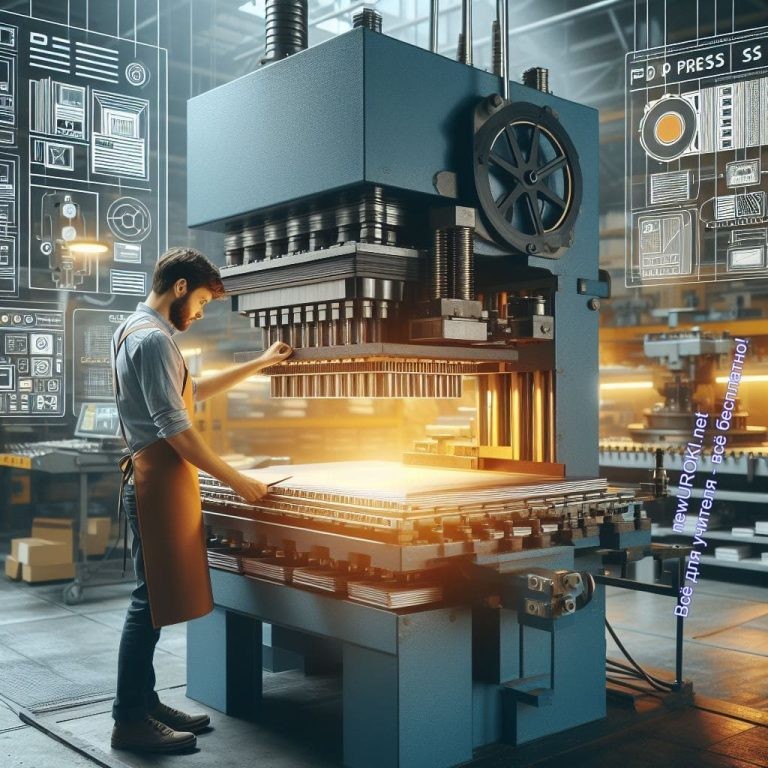 Сценарный планИллюстративное фотоБлок 1: общие факты о профессииЗначение прессовщика в современном миреПрофессия прессовщика играет важную роль в современном производстве, поскольку связана с формированием и обработкой различных материалов для производства широкого спектра продукции. Прессовщики работают на промышленных предприятиях, где их труд необходим для создания металлических изделий, деталей машин, а также других продуктов.Важно осознавать, что специальность оператора пресса требует не только технических навыков, но и ответственного подхода к производственному процессу. Они должны быть внимательны к деталям, следить за работой оборудования и соблюдать технику безопасности, чтобы предотвратить травмы и аварии на производстве. Их труд составляет неотъемлемую часть промышленного процесса и оказывает существенное влияние на экономику страны.В современном мире профессия оператора пресса становится все более востребованной, поскольку развивающиеся технологии требуют все более сложных и точных манипуляций с материалами. Специалисты этой области играют важную роль впроцессе производства и имеют потенциал для дальнейшего карьерного роста и развития своих профессиональных навыков.Чем занимается прессовщик?Основная его задача заключается в формировании различных изделий из металла, пластика, резины и других материалов путем нанесения на них необходимой формы и размеров под воздействием высокого давления. Этот процесс может включать в себя такие операции, как вырубка, штамповка, гибка, вытяжка и другие виды обработки материалов.Оператор пресса также ответственен за подготовку материалов к обработке, контроль за правильностью установки пресса и настройку его параметров в соответствии с требованиями технического задания. Он должен внимательно следить за ходом процесса, своевременно обнаруживать и устранять возможные неисправности оборудования, а также соблюдать все правила техники безопасности.Кроме того, оператор часто выполняет функции по обслуживанию и техническому обслуживанию оборудования, регулярно проходя обучение и повышение квалификации для совершенствования своих профессиональных навыков. Этот вид деятельности требует от специалиста ответственности, внимательности, а также умения трудиться в команде и соблюдать коллективные стандарты безопасности и производственной дисциплины.История возникновения и развития профессииИстория зарождения и развития ремесла прессовщика на протяжении веков тесно переплетается с историей человечества и его технологического прогресса. Начиная с древности, когда первобытные люди использовали простейшие инструменты для обработки материалов, исследования свидетельствуют о том, что уже в античных цивилизациях применялись простейшие пресса для формования материалов.С развитием технических знаний и инженерных навыков прессовщики становились все более востребованными. Они играли ключевую роль в различных отраслях промышленности, таких как металлургия, производство бумаги, текстильная промышленность и даже пищевая промышленность. В средние века люди уже владели тайнами создания мощных гидравлических прессов, которые использовались для обработки различных материалов и производства продукции.В XIX веке индустриальная революция принесла с собой новые технологии и методы производства, что существенно повлияло на эту специальность. Появление паровых и гидравлических прессов значительно увеличило производительность труда и позволило расширить спектр выпускаемой продукции.В XX веке с развитием автоматизации и компьютерных технологий труд прессовщика претерпела дальнейшие изменения. Современные технологии позволяют автоматизировать многие процессы, связанные с формованием и прессованием материалов, что требует от специалистов в этой области обладания новыми навыками и знаниями.Таким образом, история профессии прессовщика отражает динамику развития технологий и промышленности на протяжении многих веков. Этот трудовой путь олицетворяет стремление человека к совершенствованию и оптимизации производственных процессов, а также его способность адаптироваться к изменяющимся условиям и требованиям рынка.Плюсы и минусы данной работыПлюсы:Устойчивость кризисам: труд в этой сфере, как правило, остаётся востребованным даже в период экономических нестабильностей.Возможности для карьерного роста: с опытом и приобретением дополнительных навыков сотрудник может продвигаться по службе и получать более высокие должности.Достойная заработная плата: профессия позволяет получать конкурентоспособный доход, особенно при трудоустройстве на крупных предприятиях.Творческий аспект: труд в области изготовления различных изделий может приносить удовлетворение от создания новых продуктов.Стабильность трудоустройства: спрос на специалистов в этой сфере сохраняется на протяжении длительного времени, что обеспечивает стабильность занятости.Минусы:Физическая нагрузка: данная профессия часто связана с тяжёлым физическим трудом, что может привести к износу организма.Монотонность: некоторые аспекты этой специальности могут быть рутинными и малоинтересными из-за повторяющихся операций.Возможность травм: при работе с механизмами и оборудованием существует риск получения травм или профессиональных заболеваний.Вредные условия труда: в процессе деятельности оператор может подвергаться воздействию вредных веществ и шуму, что может негативно сказываться на здоровье.Ограниченные возможности для профессионального роста: в некоторых случаях возможности для карьерного развития ограничены, особенно на малых предприятиях.Мифы о работе«Это монотонная и неинтересная работа»: Несмотря на то, что труд оператора пресса, может быть связан с повторяющимися операциями, эта специальность включает в себя также творческий аспект, особенно при создании уникальных изделий.«Этот труд не требует специализированного образования»: На самом деле, для работы в этой области требуется специальное обучение, особенно при обслуживании станков с современными технологиями.«Это опасная профессия из-за высокого риска травм»: Хотя существует определенный риск получения травм при труде с механизмами, правильные меры предосторожности и соблюдение инструкций по безопасности могут существенно снизить этот риск.«Эти рабочие зарабатывают небольшие деньги»: На самом деле, заработная плата прессовщика может быть весьма достойной, особенно на крупных предприятиях с высокой производительностью.«Профессия оператора пресса исчезает в связи с автоматизацией производства»: Несмотря на автоматизацию некоторых процессов, специалисты в этой области по-прежнему востребованы, особенно для выполнения сложных операций и обслуживания оборудования.Интересные фактыСкорость и точность: Одним из удивительных аспектов труда прессовщика является их способность работать с высокой скоростью и точностью. Некоторыепрофессионалы могут создавать сложные детали за считанные секунды, сохраняя при этом высокий уровень качества.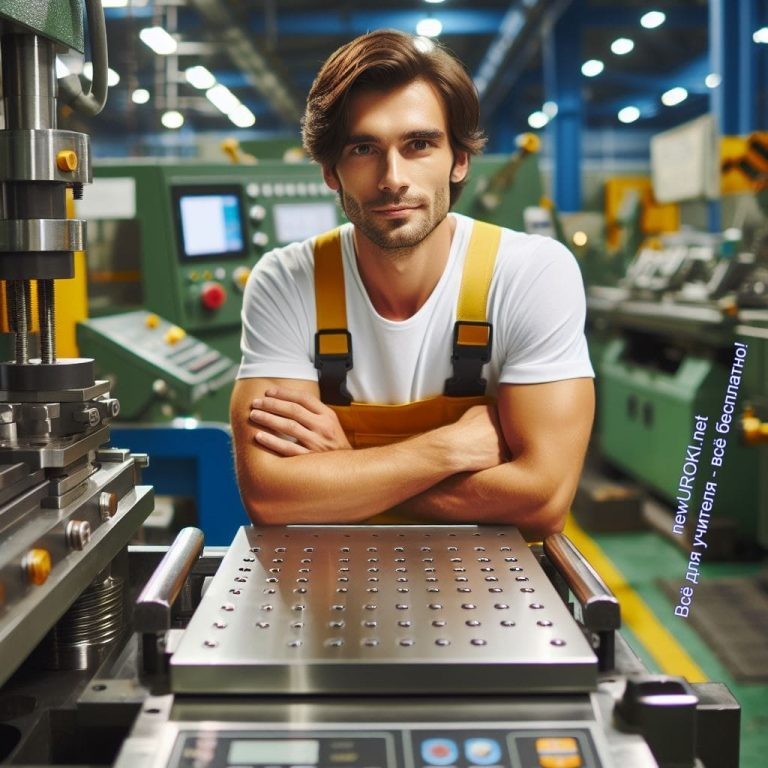 Мастерство в действии: Наблюдать за оператором пресса во время труда — настоящее зрелище. Они умело управляются с мощным оборудованием, создавая из толстого металла изящные и сложные формы, словно воплощая свои творческие идеи в жизнь.Инновации и технологии: Современные операторы прессов используют передовые технологии, включая компьютерное управление процессом и автоматизированные системы, что делает их труд еще более захватывающим и эффективным.Блок 2: список профессий в этой отраслиИллюстративное фотоСпециальности в этой отраслиПрессовщик строительных изделий:Профессионал, занимающийся прессованием материалов для создания различных строительных элементов, таких как кирпичи, блоки, или бетонные плиты.Прессовщик бумагоделательной (картоноделательной) машины: Специалист, выполняющий работу на машинах для производства бумаги или картона, прессуя сырье для получения желаемой формы и плотности.Отпарщик-прессовщик:Сотрудник, применяющий пар для обработки заготовок перед прессованием, что позволяет лучше формировать изделия и обеспечивать нужные свойства материалов.Оператор пресса листовых материалов:Рабочий, занимающийся прессованием листовых материалов, таких как металлические листы или пластик, для создания различных деталей или изделий. Прессовщик пленочных материалов пресс-рулонным методом: Профессионал, осуществляющий прессование пленочных изделий с помощью рулонных прессов для получения высококачественных продуктов, таких как упаковочные материалы или пленки.Прессовщик труб и профилей:Человек, работающий с гидравлическими прессами для формирования труб и профилей из металлических или пластиковых материалов.Прессовщик-вулканизаторщик:Сотрудник, специализирующийся на прессовании и вулканизации резиновых изделий, таких как шины или прокладки.Прессовщик полуфабриката макаронных продуктов:Специалист, выполняющий прессование полуфабрикатов макаронных продуктов, таких как макаронные листы или формы, перед последующей обработкой.Прессовщик-отжимщик пищевой продукции:Профессионал, занимающийся прессованием пищевых продуктов, таких как соки или масла, для извлечения жидких компонентов из сырья.Оператор на гидропрессах:Рабочий, работающий с оборудованием на основе гидравлического пресса для прессования различных материалов или изделий.Прессовщик огнеупорных изделий:Специалист, занимающийся прессованием огнеупорных веществ для создания изделий, которые способны выдерживать высокие температуры и агрессивные среды.Отрасли, где можно работатьАвтомобильная промышленность: Место работы для специалиста в области автомобильного производства, где он может участвовать в создании различных деталей и компонентов для автомобилей или других транспортных средств.Строительная отрасль: Область, где оператор пресса может находить занятие в производстве строительных материалов, таких как кирпичи, блоки, или металлические конструкции.Упаковочная индустрия: Сектор, где специалист может трудиться над созданием упаковочных материалов, таких как картонные коробки, пленки или контейнеры, используемые для упаковки товаров.Металлургия и металлообработка: Сфера, где прессовщик может заняться прессованием и обработкой металлических заготовок для создания различныхизделий из металла, включая детали для машиностроения или металлические компоненты.Пищевая промышленность: Область, где специалист может применить свои навыки для прессования или обработки пищевых продуктов, таких как фрукты для получения сока или сжатия масла из семян.Производство бытовой техники: Сектор, где прессовщик может трудиться на изготовлении различной бытовой техники, такой как холодильники, стиральные машины или пылесосы, прессуя и формируя части или корпуса приборов.Текстильная и швейная промышленность: Отрасль, где специалист может использовать свои навыки для прессования тканей или текстильных изделий, а также для изготовления различных текстильных изделий, таких как одежда или мебельные обивки.Производство электроники: Сфера, где оператор пресса может работать на производстве электронных компонентов или устройств, прессуя или формируя пластиковые или металлические части для различных электронных приборов. Аэрокосмическая промышленность: Область, где специалист может принять участие в производстве компонентов или частей для авиационных или космических технологий, прессуя или формируя материалы для создания различных конструкций.Судостроение: Сектор, где прессовщик может заняться созданием или обработкой частей для судов и морских судов, включая металлические компоненты или пластиковые детали.Производство огнеупорных изделий: Область, где специалист может работать на создании огнеупорных материалов или изделий, прессуя или формируя изделия для создания конструкций, устойчивых к высоким температурам и агрессивным средам.Целлюлозно-бумажная и полиграфическая индустрия: Отрасль, где прессовщик может участвовать в изготовлении бумаги, картона или других бумажных материалов, а также в создании печатной продукции, прессуя бумагу для формирования листов или отпечатков.Медицинская промышленность: Сфера, где специалист может применить свои навыки в прессовании или формировании материалов для медицинских изделий, таких как лекарственные таблетки, медицинские прокладки или инструменты.Мужские специальности / Женские специальностиРебята! Существует некоторое представление о том, что определенные виды работы являются скорее мужскими, а другие – женскими. Однако в современном обществе все больше и больше размываются гендерные границы и возможности для проявления своих способностей становятся более равными для всех.Поговорим о специальности, которую мы сегодня изучаем – труд оператора на прессах. И хотя традиционно этот труд считался более типичным для мужчин, в современном мире ситуация меняется. Женщины также могут успешно заниматься этим видом деятельности.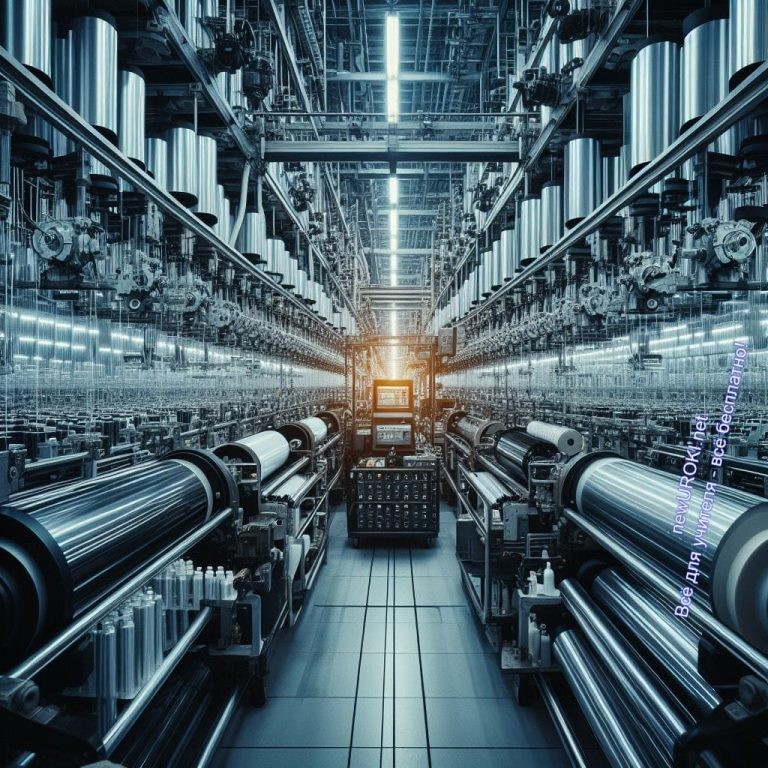 Однако следует отметить, что даже если женщины и мужчины имеют равные возможности для занятия данной профессии, она всё же более ассоциируется с мужским трудом. Это обусловлено историческими факторами и традициями, и конечно же физиологией! Для женщин этот труд может быть физически тяжёлым.Важно помнить, что каждый человек имеет право на выбор своего пути и профессии, несмотря на их социальное восприятие. Главное – это стремление к самореализации и успешному развитию в выбранной сфере. Поэтому не стесняйтесь следовать своим мечтам и увлечениям, даже если они не совпадают с общепринятыми стереотипами о половом делении труда.Блок 3: качества, которые помогут в специальностиИллюстративное фото10 качеств для этой специальностиСтойкость. Работа на прессах требует высокой стойкости к монотонным и тяжелым физическим нагрузкам, а также к повышенной концентрации внимания на протяжении длительного времени.Точность. Важным качеством для прессовщика является точность в выполнении своих обязанностей, поскольку даже малейшая ошибка может привести к дефектам в продукции.Организованность. Умение эффективно планировать свою работу и следить за соблюдением процесса производства является ключевым моментом в этой профессии.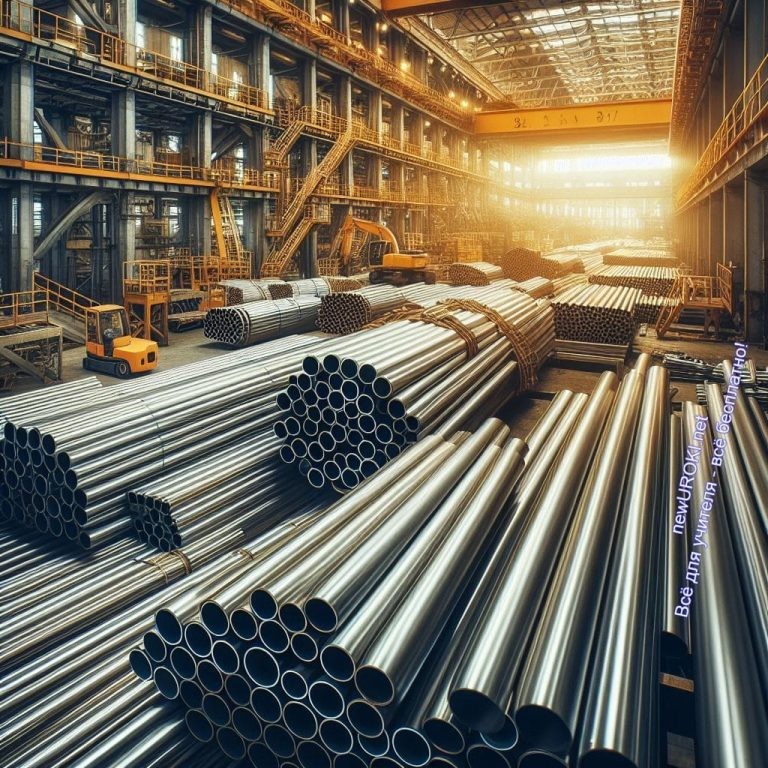 Сила. Тяжелые физические усилия требуют хорошей физической подготовки и силы, чтобы эффективно трудиться с оборудованием и материалами.Ответственность. Сотрудник должен осознавать важность своего труда и брать на себя ответственность за качество выпускаемой продукции.Терпение. При труде с механическим оборудованием и материалами часто возникают непредвиденные ситуации, поэтому необходимо обладать терпением и способностью быстро находить решения.Внимательность. Внимание к деталям играет важную роль в работе оператора пресса, поскольку небольшие ошибки могут привести к серьезным последствиям.Способность к коммуникации. В некоторых случаях рабочему может потребоваться общение с коллегами или руководством для решения проблемных ситуаций или уточнения задач.Быстрота реакции. Эта специальность требует быстрой реакции на изменения процесса производства и оперативное принятие решений.Умение работать в коллективе. Взаимодействие с другими сотрудниками и соблюдение коллективных правил и инструкций играет важную роль в успешной работе специалиста.Блок 4: возможности для развития карьерыИллюстративное фотоРассмотрение перспектив профессионального ростаПервым шагом на пути к успешной карьере в этой области может стать прохождение дополнительных курсов и тренингов, направленных на расширениеваших навыков и знаний. Это может включать в себя обучение новым технологиям и методам работы, а также получение сертификатов и лицензий, увеличивающих вашу квалификацию.Другим важным аспектом является опыт работы на различных должностях внутри предприятия. Начав с должности прессовщика, вы можете постепенно продвигаться по карьерной лестнице, становясь бригадиром, мастером или инженером производства. Важно стремиться к самосовершенствованию и профессиональному росту, чтобы достичь новых вершин в своей карьере.Кроме того, современные технологии и инновации постоянно меняются и развиваются, открывая новые возможности для специалистов в данной области. Постоянное обучение и адаптация к изменениям помогут вам оставаться востребованным и успешным в своей профессии на протяжении всей вашей карьеры.Не забывайте также о возможностях профессиональной сети и контактов. Участие в профессиональных сообществах и мероприятиях, а также установление контактов с коллегами и экспертами в отрасли могут открыть двери к новым возможностям и перспективам роста.Таким образом, профессия оператора пресса предоставляет множество путей для карьерного роста и развития. Главное — быть настойчивым, целеустремленным и готовым к постоянному самосовершенствованию. Ваша успешная карьера начинается здесь и сейчас!Практические советы по выбору образовательного путиСегодня я хочу поделиться с вами несколькими практическими советами, которые помогут вам принять правильное решение при выборе образовательного пути для будущей карьеры в области прессовки и производства. Это важный шаг, и я уверен, что с нашими советами вы сможете принять информированное решение.Исследуйте область: Прежде чем принимать решение, изучите различные аспекты и перспективы данной сферы. Узнайте о спросе на специалистов в этой области, об условиях работы, о возможностях карьерного роста и заработной плате. Чем больше информации вы соберете, тем легче будет вам принять решение.Обратитесь за советом: Не стесняйтесь обсудить свои планы с родителями, учителями, родственниками. Они могут поделиться своим опытом и помочь вам лучше понять, подходит ли данное направление вашим интересам, навыкам и целям.Оцените свои способности: Подумайте о своих сильных и слабых сторонах, а также о своих интересах и предпочтениях. Оцените, насколько ваш характер и навыки соответствуют требованиям данной профессии. Это поможет вам понять, насколько вы подходите для работы в этой области.Проведите стажировку или практику: Опыт на практике может дать вам лучшее представление о том, что означает труд в этой сфере. Попробуйте найти стажировку или практику в компании, занимающейся прессовкой или производством, чтобы лучше понять, подходит ли вам данная профессия.Исследуйте образовательные программы: Посмотрите на различные учебные заведения и программы обучения в вашем регионе. Узнайте о требованиях к поступлению, учебном плане, квалификации преподавателей и возможностях для практического опыта. Сравните различные варианты и выберите тот, который лучше всего соответствует вашим целям и потребностям.Надеюсь, эти практические советы помогут вам сделать осознанный выбор при выборе образовательного пути для будущей карьеры в области прессовки и производства.Помните, что ваше решение будет иметь влияние на ваше будущее, поэтому обдумывайте его внимательно и основательно. Удачи вам на этом пути!Список ВУЗовМосковский государственный технологический университет СТАНКИНСибирский федеральный университетБалтийский государственный технический университет ВОЕНМЕХ им. Д.Ф. УстиноваСанкт-Петербургский государственный университет промышленных технологий и дизайнаКазанский национальный исследовательский технологический университетРоссийский химико-технологический университет имени Д.И. МенделееваЗаполярный государственный университет им. Н.М. ФедоровскогоТюменский индустриальный университетМагнитогорский государственный технический университет им. Г. И. НосоваСибирский государственный автомобильно-дорожный университет (СибАДИ)Список колледжей, техникумовПермский агропромышленный техникумФакультет дополнительного профессионального и среднего профессионального образования Рязанского государственного агротехнологического университета имени П.А. КостычеваСеверный колледжБелгородский техникум промышленности и сферы услуг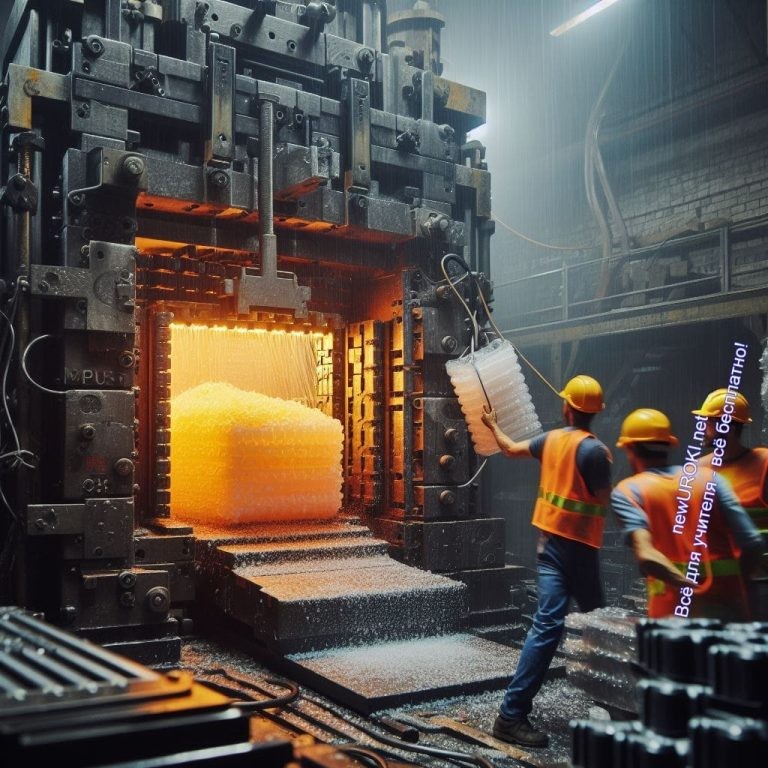 Курский государственный политехнический колледжКировский технологический колледж пищевой промышленностиМногопрофильный колледж имени И. Т. КарасеваФакультет среднего профессионального образования Воронежского государственного университета инженерных технологийБлок 5. ролевая играИллюстративное фотоРолевая игра «День в жизни прессовщика»СценарийВведение: Класс делится на несколько групп, представляющих различные этапы работы прессовщика: подготовка материалов, настройка оборудования, выполнение процесса прессовки, контроль качества и упаковка готовой продукции.Раздача ролей:Группа 1: Подготовка материалов (подбор необходимых материалов, их измерение и нарезка).Группа 2: Настройка оборудования (подготовка пресс-машины, установка параметров).Группа 3: Процесс прессовки (непосредственное проведение процесса прессовки).Группа 4: Контроль качества (проверка готовой продукции на соответствие требованиям).Группа 5: Упаковка готовой продукции (упаковка и маркировка продукции для отправки).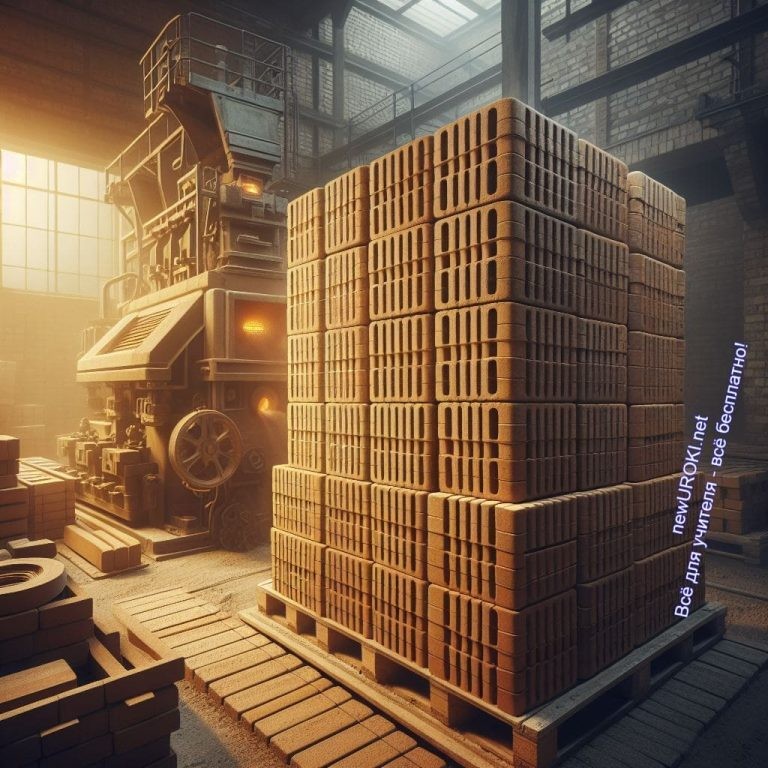 Проведение игры:Каждая команда выполняет свои задачи согласно своей роли, сотрудничая с другими командами при необходимости.Ученики имеют возможность поочередно испытать различные этапы работы оператора пресса, понять его профессиональные задачи и ответственность.Завершение:После завершения игры проводится обсуждение, на котором учащиеся делятся впечатлениями и осознают важность каждого этапа в процессе прессовки.Классный руководитель подводит итоги и подчеркивает важность практического опыта для понимания профессиональных аспектов работы прессовщика.Примечание для классного руководителя:Предварительно разделите класс на группы и распределите роли среди учащихся. Предоставьте необходимые материалы и оборудование для проведения игры, а также проведите репетицию, чтобы ученики были готовы к своим ролям и знали свои обязанности во время мероприятия.Блок 6: вопросы и ответыИллюстративное фотоВопросы о впечатлениях и эмоциях от классного часа:Какие эмоции вызвал у вас классный час о работе в области прессовки?Что вам запомнилось особенно ярко из проведенной ролевой игры?Вопросы о понимании и усвоении материала:Какие основные этапы труда прессовщика вы смогли выделить после проведения классного часа?Какие качества, по вашему мнению, необходимы для успешной работы в данной сфере?Вопросы о профессиональных аспектах:Как вы считаете, какие навыки можно развивать, чтобы стать успешным в данной профессии ?Какие трудности могут возникнуть в труде оператора пресса, и как вы думаете, можно ли ими преодолеть?Вопросы о профессиональной деятельности:Как вы думаете, какие новые технологии могут повлиять на процесс прессовки в будущем?Каковы, по вашему мнению, перспективы развития карьеры в данной области?Подведение итогов занятияДорогие друзья!Сегодня мы погрузились в захватывающий мир работы прессовки и формовки. Мы узнали о множестве возможностей, которые может предложить нам эта увлекательная сфера профессиональной деятельности. Каждая специальность, каждая отрасль открывает перед нами новые горизонты, новые вызовы и возможности для саморазвития.Помните, что каждый из вас обладает уникальными способностями и талантами, которые могут найти свое проявление в мире прессовки и формовки. Будущее в ваших руках, и я уверена, что с вашими усилиями, настойчивостью и стремлением к саморазвитию вы сможете добиться больших успехов.Не бойтесь идти вперед, исследовать новые горизонты и преодолевать препятствия на пути к своей мечте. Вас ждут удивительные возможности и большие достижения!Желаю вам всем ярких творческих успехов и удачи в вашем профессиональном пути! Помните, что ваше будущее зависит от ваших мечтаний, решений и действий.Технологическая карта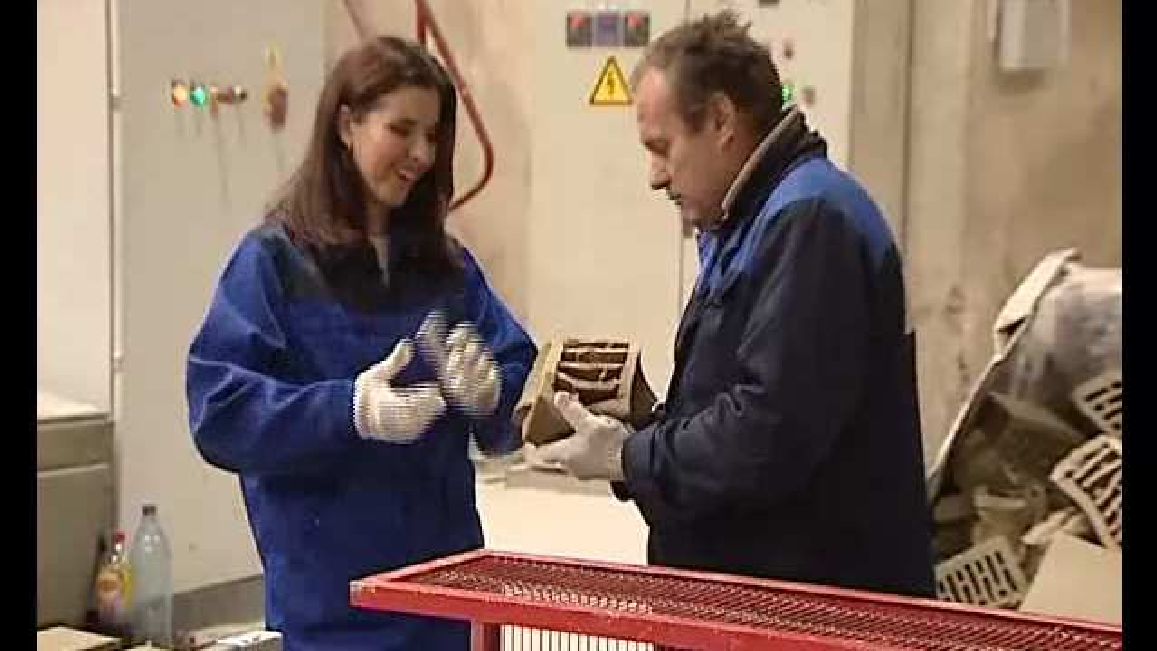 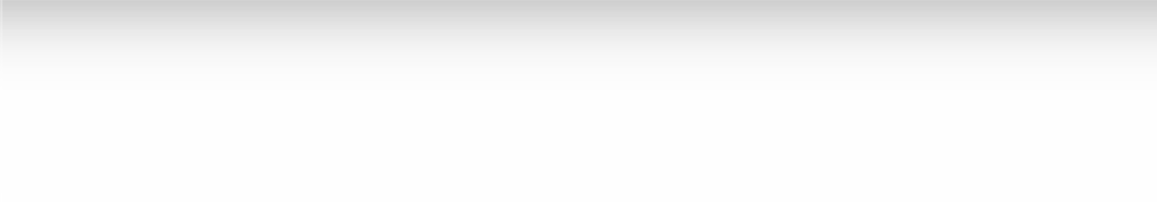 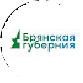 Скачать бесплатно технологическую карту профориентационного урока по теме:«Профессия: прессовщик»Смотреть видео по теметакая профессия.Полезные советы учителюСкачать бесплатно 5 полезных советов для проведения профориентационного урока по теме: «Профессия: прессовщик» в формате ВордЧек-лист педагогаСкачать бесплатно чек-лист для проведения урока профориентации по теме:«Профессия: прессовщик» в формате WordЧек-лист для учителя — это инструмент педагогической поддержки, представляющий собой структурированный перечень задач, шагов и критериев, необходимых для успешного планирования, подготовки и проведения урока или мероприятия.СтихотворениеСтас Бакаев https://stihi.ru/2012/06/30/2731Рабочим всех профессий посвящаетсяМного рабочих профессий. Их никогда нам не счесть. Им посвящаются песни.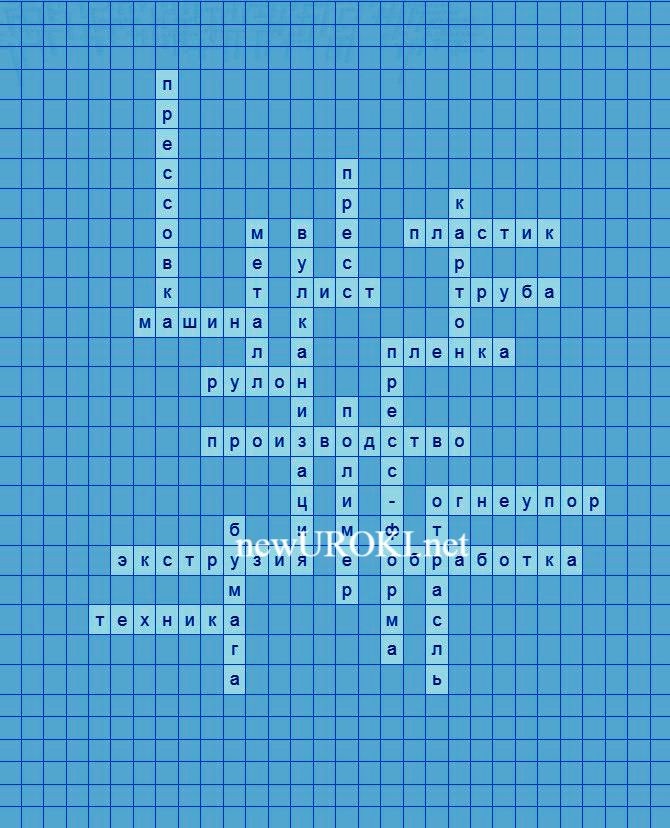 В них есть отвага и честь.С ними по жизни, порою, Хочется горы свернуть. А за своею судьбою,В светлые дали шагнуть.Труд – Ваша доблесть и Слава! Труд – Ваш в Почете везде!Песней из стали и сплава. Он зазвучит на Земле.Вам, всех профессий — Рабочие, Труд Ваш велик для Страны!Хваткой стальною и прочною. Вы для Труда Рождены…КроссвордКроссвордСкачать бесплатно кроссворд на профориентационный урок «Россия — мои горизонты» по теме: «Профессия: прессовщик» в формате WORDПрофориентационный тестПсихологический тест по выбору профессииКакие действия вам ближе?А) Работа с оборудованием и машинами Б) Создание и изготовление продуктов В) Организация и контроль процессовЧто вас больше привлекает?А) Работа с различными материаламиБ) Труд в команде и взаимодействие с людьми В) Решение технических задач и проблемКак вы предпочитаете проводить время?А) Экспериментировать и исследовать новые технологииБ) Творчески проявляться и создавать что-то своими руками В) Анализировать информацию и разрабатывать стратегииЧто для вас важнее?А) Умение работать с техникой и оборудованием Б) Способность видеть результат своего трудаВ) Организационные навыки и умение координировать работу Как вы предпочитаете решать задачи?А) Экспериментировать и находить нестандартные подходы Б) Проявлять фантазию и креативностьВ) Применять аналитический подход и логическое мышление Что вы цените в труде больше всего?А) Возможность развивать новые технические навыкиБ) Возможность проявлять свою индивидуальность и творчество В) Возможность управлять процессом и достигать результатовЧто вызывает у вас больше удовлетворения?А) Умение решать технические задачи и преодолевать трудности Б) Возможность видеть результат своего труда в конечном изделииВ) Умение эффективно организовывать и контролировать процессыЧто вы бы предпочли делать на работе?А) Работать с машинами и оборудованием Б) Создавать новые продукты или проектыВ) Управлять и координировать работу коллектива Что для вас важнее всего при выборе профессии?А) Возможность применять технические знания и навыкиБ) Возможность самореализации и проявления творческого потенциала В) Возможность управлять процессами и достигать целейКакие задачи вы бы предпочли решать?А) Технически сложные и ответственные задачиБ) Задачи, требующие креативного подхода и фантазииВ) Организационные и управленческие задачи, связанные с контролем и координациейРасшифровка теста:Если большинство ваших ответов — А, то вам скорее всего подойдут профессии, связанные с техническими навыками и работой с оборудованием.Если большинство ваших ответов — Б, то вам вероятно больше подойдут специальности, где можно проявить креативность и творческий подход.Если большинство ваших ответов — В, то вы скорее всего подходите для труда, где важны организационные навыки и управленческие способности.ЗагадкиЯ сжимаю и формирую металл, создавая различные детали. Что это? (Пресс)Я часто используюсь для создания деталей для строительства и производства. Что это? (Металл)Меня используют для создания поверхностей, подходящих для письма и печати. Что это? (Бумага)Меня используют для упаковки продуктов и создания различных изделий. Что это за материал? (Картон)Меня используют при изготовления различных изделий, в том числе и упаковочных. Что это за процесс? (Прессовка)Пословицы и поговоркиМастерство видно в руках мастера.Где кузнец, там и свои наковальни.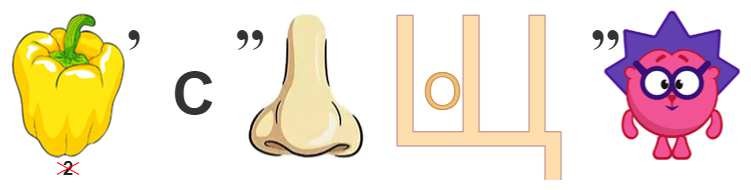 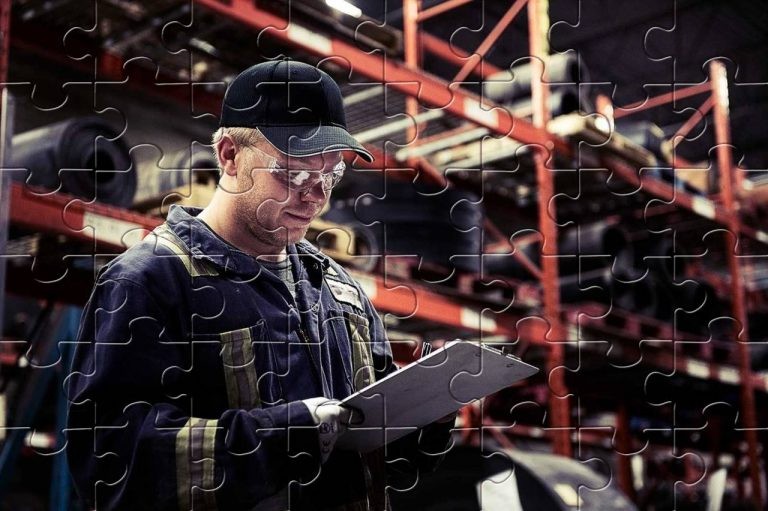 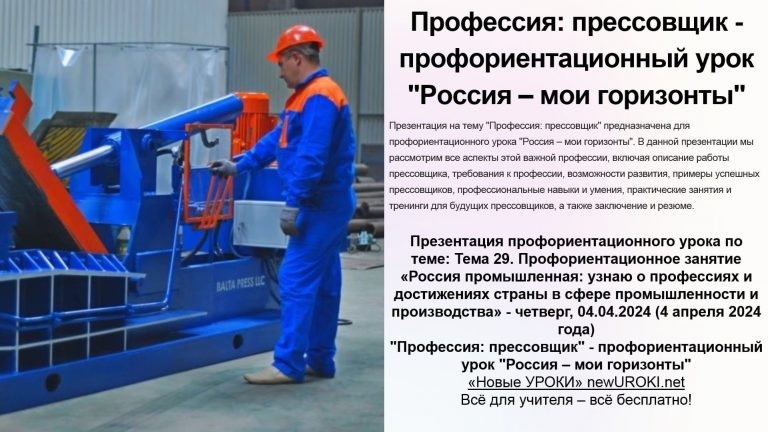 Каков мастер, таков и строй.На каждом поприще свой мастер.Мастер без инструмента не мастер.РебусРебусПеречёркнутые под картинкой буквы означают, что из названия картинки нужно эти буквы удалить.Если внутри буквы находятся другие буквы, то это означает, что где-то по смыслу нужно подставить предлог «в».На картинке: ёжик из «Смешариков»ПазлыПазлы(Распечатайте, наклейте на плотную бумагу, разрежьте)ПрезентацияПрезентация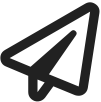 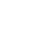 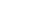 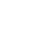 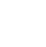 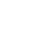 Скачать бесплатно презентацию на профориентационный урок «Россия — мои горизонты» по теме: «Профессия: прессовщик» в формате PowerPointСписок источников и использованной литературыКовалева А.А. «Технические аспекты производства в промышленности». Издательство «Техника», Санкт-Петербург, 2005. 220 страниц.Никишин В.С. «Инженерные решения в машиностроении». Издательство«Прогресс», Москва, 2002. 150 страниц.Лебедев Д.Н. «Технологии в обработке металлов». Издательство «Наука и Техника», Новосибирск, 2004. 190 страниц.Земнухова Е.И. «Производственные процессы в промышленности». Издательство«Индустрия», Екатеринбург, 2006. 210 страниц.Тертский П.В. «Автоматизация в производстве». Издательство «Техпрогресс», Красноярск, 2001. 180 страниц.Скачали? Сделайте добро в один клик! Поделитесь образованием с друзьями! Расскажите о нас! Слова ассоциации (тезаурус) к уроку: скрежет, жевание, защемление, выжимка, книгопечатание, компетентность, самореализация, профи При использовании этого материала в Интернете (сайты, соц.сети, группы и т.д.) требуется обязательная прямая ссылка на сайт newUROKI.net. Читайте "Условия использования материалов сайта"Профессия: бурильщик — профориентационный урок«Россия – мои горизонты» 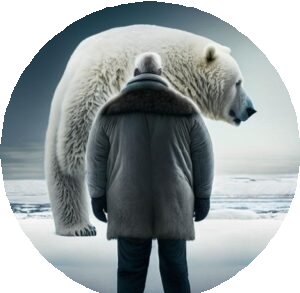 Глеб Беломедведев - постоянный автор и эксперт newUROKI.net, чья биография олицетворяет трудолюбие, настойчивость в достижении целей и экспертность. Он обладает высшим образованием и имеет более 5 лет опыта преподавания в школе. В течение последних 18 лет он также успешно работает в ИТ-секторе. Глеб владеет уникальными навыками написания авторских конспектов уроков, составления сценариев школьных праздников, разработки мероприятий и создания классных часов в школе. Его талант и энтузиазм делают его неотъемлемой частью команды и надежным источником вдохновения для других.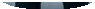 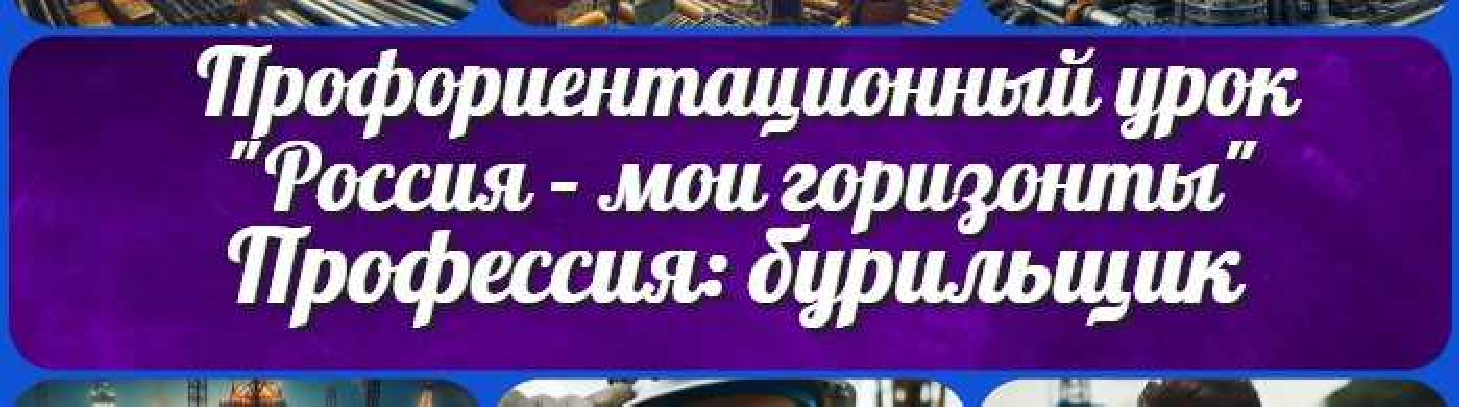 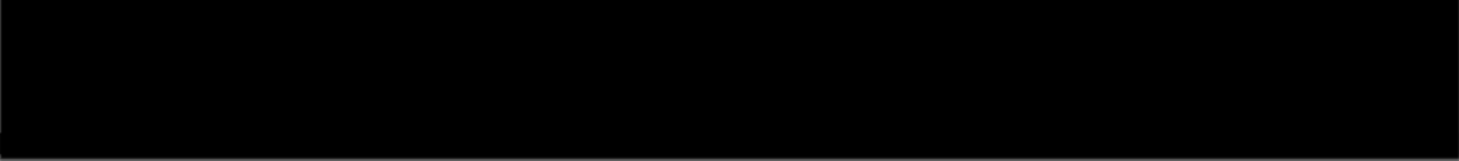 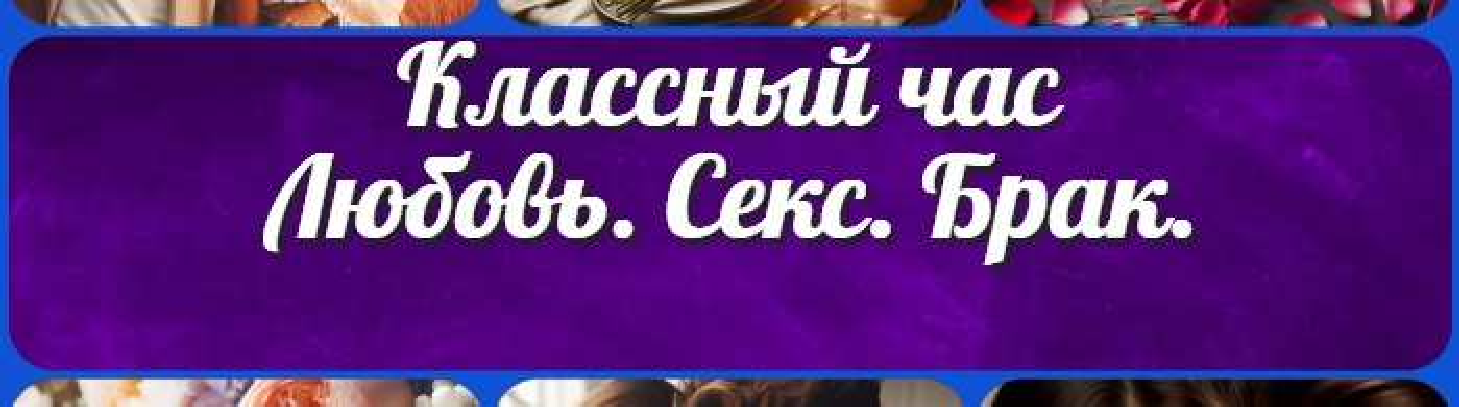 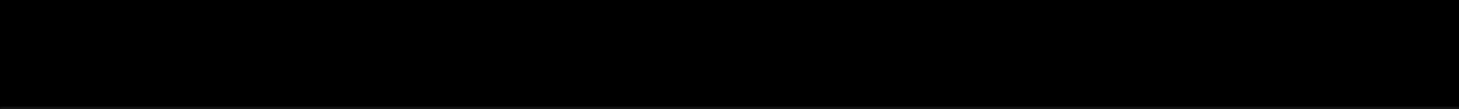 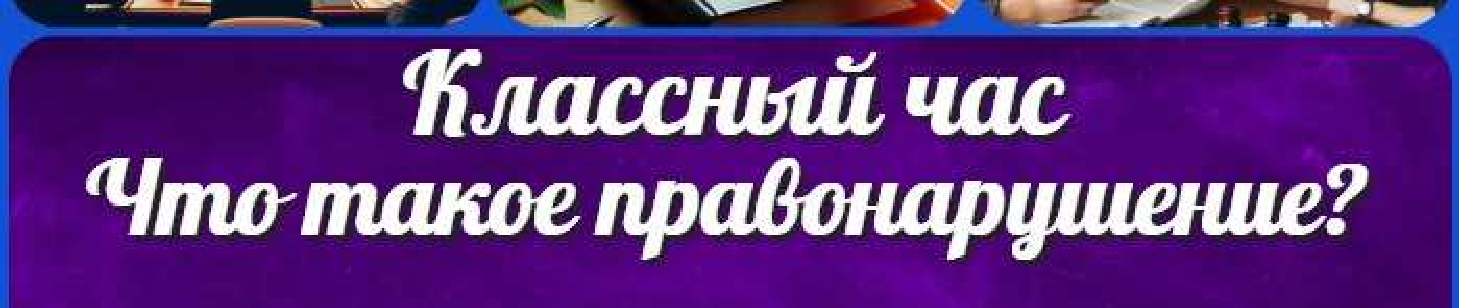 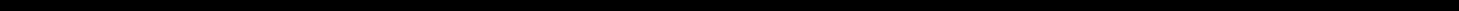 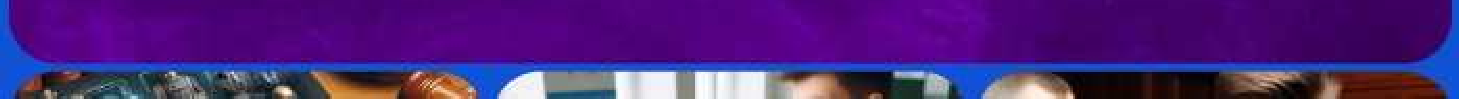 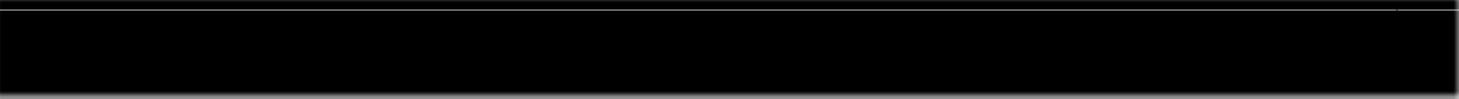 КОНСПЕКТЫ УРОКОВКонспекты уроков для учителя АлгебраАнглийский языкАстрономия 10 классБиблиотекаБиология 5 классГеография 5 класскласскласскласскласскласс ГеометрияДиректору и завучу школыДолжностные инструкцииИЗОИнформатика ИсторияКлассный руководитель 5 класскласскласскласскласскласскласс Профориентационные урокиМатематика Музыка Начальная школа ОБЗРОбществознание Право ПсихологияРусская литератураРусский язык Технология (Труды) Физика ФизкультураХимия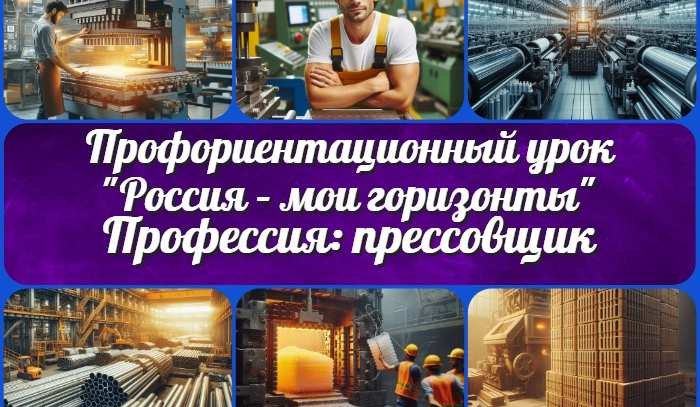 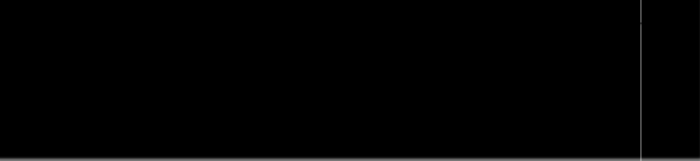 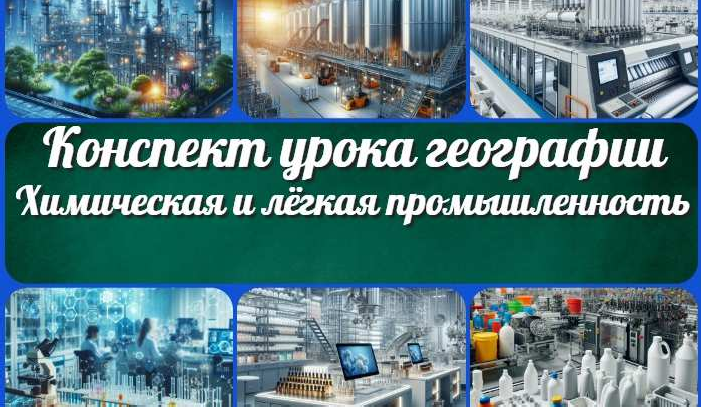 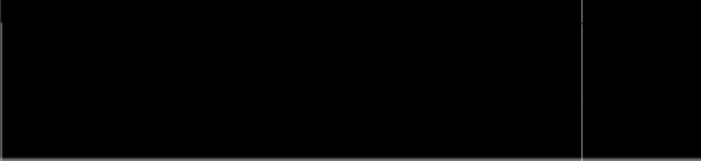 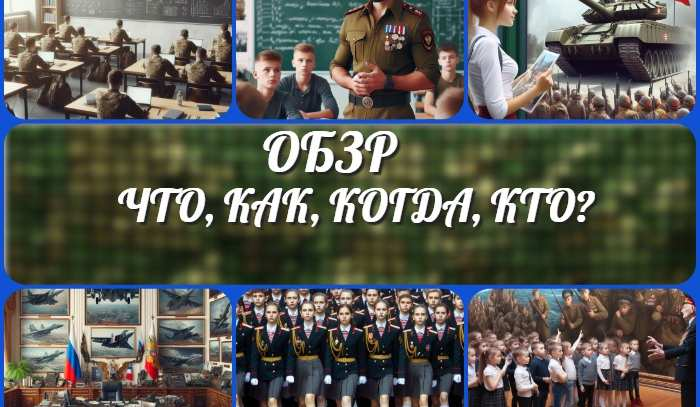 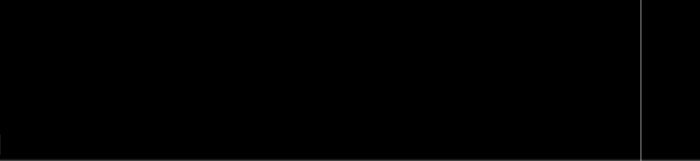 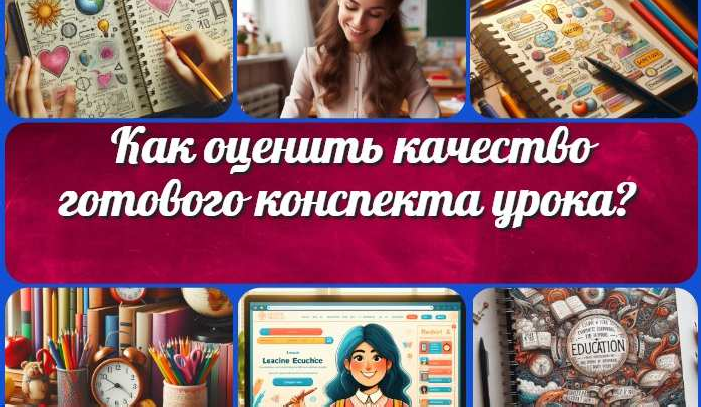 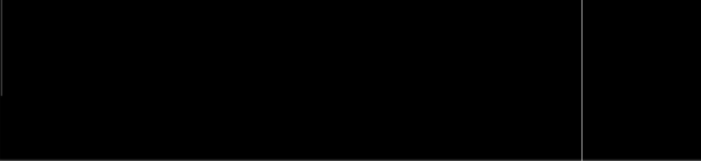 